11RS - YEAR 1111RS - YEAR 11Autumn 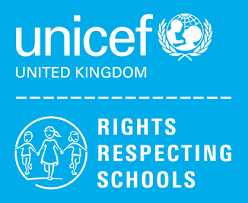 Rights of the ChildArticle 29 (goals of education) Education must develop every child’s personality, talents and abilities to the full. It must encourage the child’s respect for human rights, as well as respect for their parents, their own and other cultures, and the environment.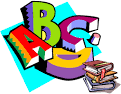 English11RS – AQA GCSE English Language Paper 2 – Writer’s viewpoints and opinions11L – Functional Skills Level 2 Reading/ SUTE Component 1 Hobbies and Interests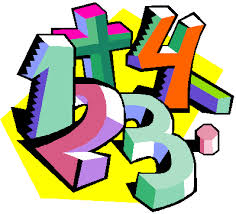 Maths11RS – AQA GCSE (F) - Properties of Polygons, Real Life Graphs, Probability, Volume11L -  WJEC Entry Pathways topics  – Measures, Money 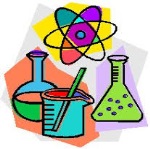 Science11RS – Homeostasis, Inheritance and Evolution / Rate of Chemical Change and Organic Chemistry11L –  Environment, Evolution and Inheritance – Theory and ESA /Environment, Evolution and Inheritance – TDA investigations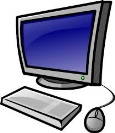 Computing/ICT11RS – EdExcel Functional Skills Level 2 exam preparation11L – WJEC Entry Pathways Entry 3 Certificate Modules – Spreadsheet Software, Database Software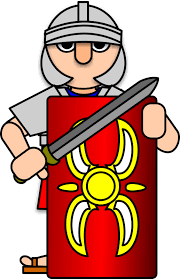 HistoryGCSE History- Germany 1890-1945 (Democracy and Dictatorship)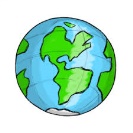 HumanitiesClimate Change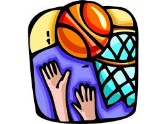 P.E.Dodgeball Badminton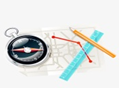 Duke of EdinburghTaking part in individual sports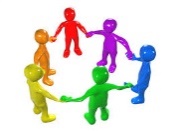 PHSCE11L Health & Well Being – Promoting self-esteem and coping with stress. Careers – Decision Making, Self Awareness, Opportunity Awareness.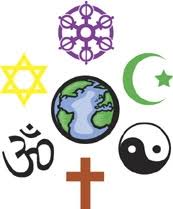 REWhere do I belong?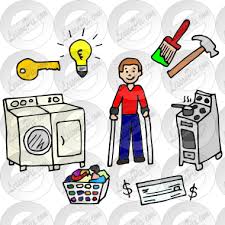 Independent LivingLooking after yourself and your home / Food and Drink Preparation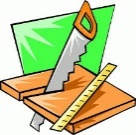 ASDANConstructionAsdan short course – General building operationsBricklaying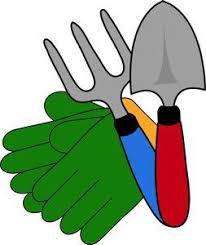 ASDANGardeningAsdan – Short Course – Plants & Planting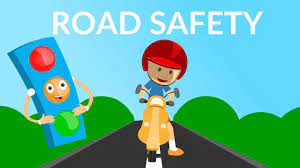 Travelling IndependentlyCrossing roads safely and independently / Preparing yourself for a journey using public transport